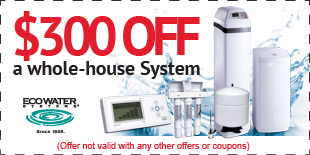 		Expires 12/31/2013